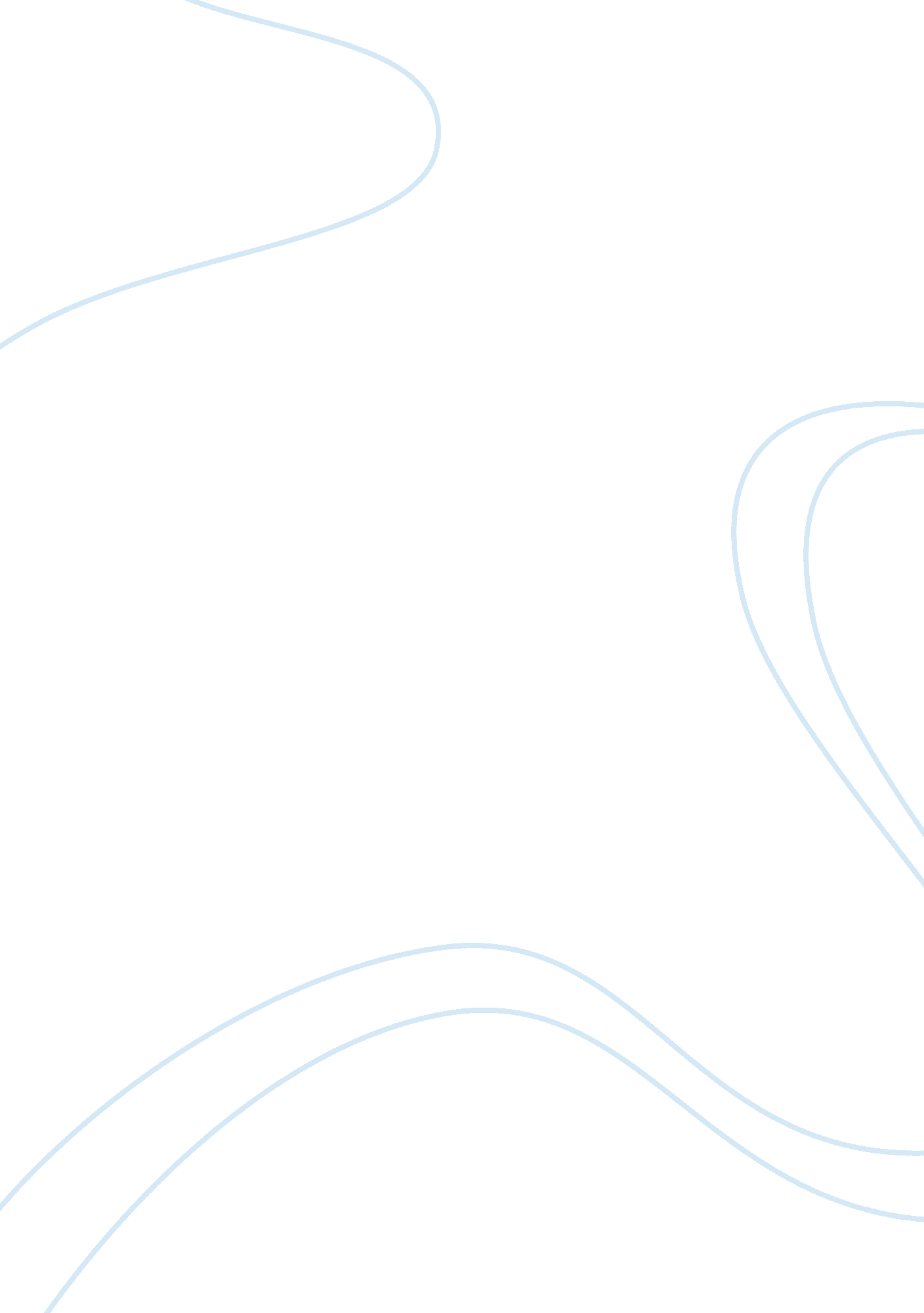 Example of essay on fairy taleFamily, Children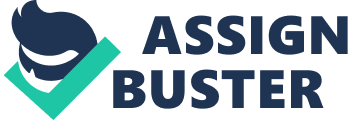 While there is no all around acknowledged meaning of a fairy tale, for the most part they are stories of charm and entertainment. Fairy stories are some piece of ordinary lives, and are frequently used to show youngsters standards. Individuals utilize fairy tales to show adolescent youngsters ethics a fable is ordinarily a tale about something that might not typically happen in genuine living, for example, creatures that can converse with people. A fable will dependably end cheerfully with the legend or courageous woman living joyfully ever after. The careful meaning of " children's story" has been a matter of civil argument for quite a while. Indeed the " masters" concur that, for a story to qualify as a universal fairy tale, it must hold certain elements, yet they do not all assent to what those elements are. There may be a heavenly or mysterious being, a " pixie substitute," in the event that you will. In this way, stories with genies, monsters, imps, wizards, brownies, witches, alchemists, or pixies are all fairy tales. 
Fairy tales are moralistic; these stories show book fans a message. Normally the messages are preventative, cautioning kids against circumstances. Children's stories are likewise brimming with negative stereotypes, messages, and images. Cinderella is known for its underhandedness stepmother who does anything to support her own particular biotic youngsters over her stepdaughter Cinderella. Her stepmother does all that she can to make Cinderella's life hopeless. 
Fairy tales regularly have unimaginable inspiration, outlandish dialog, a ludicrous plot, and muddled clarifications; however this story is one of the more amazing. The way that it remains prominent and that book fans from time to time appear to recognize its absurdities is solid confirmation that, on a deeper level, there is something right, and correct about it. In the Goose young lady, the courageous woman bewails her misfortune of economic wellbeing in losing her spouse, yet communicates no particular feeling about him, while he appears to be consummately fulfilled by the insidious servant young lady as long as he supposes she is the accurate princess. When they do get together finally, they are managed in a couple of conventional platitudes, while all the stress falls on the discipline of the underhanded servant. This is a thoroughly solipsistic story. There is standing out true character- -the Princess, though; she is not a character in the sense of having a created identity. This, in the same way as other fairy tales, is an entry of biography, thus from adolescence to adulthood. In stories about young ladies, marriage constantly shows such a part. Horses are frequently included in part of biographies, for they are the ones who help children through life. In this story, it is visible that the steed is of central significance. 
The world of fairy tale presents a story with mystical components. In the devil with three golden hairs, the saint is changed into a burrowing little creature and concealed into him old lady's attire. The following morning, once the Devil had left the residence once more, the child was changed go into his previous self. Thanking the old lady, he took the three brilliant hairs and set off for home. By and by, he passed the stream and two refers to, revealing the responses he had caught the Devil talk about throughout the night. 
The universe of fables present Fantasy or make-accept elements. At the purpose of surrendering her trusts and dreams, Cinderella's Fairy Godmother shows up and present to Cinderella another ball outfit with glass shoes. She additionally converts a pumpkin into a carriage, the mice into steeds, Major the steed into a coachman, and Bruno the pooch into a footman. Cinderella withdraws for the ball after the adoptive parent cautions her that the spell will break at the stroke of midnight, implying that her dress and everything else will change over to the way they were. At the ball, the Prince rejects each young lady (particularly the stepsisters), until he sees Cinderella. The two falls unequivocally enamoured and leave alone all around the mansion grounds until the clock begins to ring midnight. The sovereign attempted to get her name; however, Cinderella escapes to her mentor and far from the stronghold, unintentionally dropping one of her glass shoes. The Duke sent the gatekeepers to stop them yet they neglected to do so as Cinderella and alternate creatures were returning back and avoided them. After her garments transform go into clothes, she thinks back about her hit the dance floor with the sovereign. The mice call attention to that alternate glass shoe is still on her foot. 
Fairyland is the stage-universe of adolescence, a domain of vicarious living, more basic and more favour free than the culminated shows of refined mature people whose imbued acknowledgement of tying substances requests sterner stuff. The stories are classics of a specific kind; they are kids' classics, cunning adjustments of life and structure which hold the creative abilities of little people. 
In conclusion, fables have immense mental importance for youngsters of all ages. They converse with youngsters, they guide and support kids in understanding genuine issues. Grown-ups longing to reach a child need to do so through a method for play ‐‐ in the domain of creative energy. In an imparted story a child and a grown-up can helps to specializes in, the child's capability to move from the cement world to the made one, grown-ups capacity to movement as far as their backdrop. References Bettelheim, B. (2010). The uses of enchantment: The meaning and importance of fairy tales. Random House LLC. 
Karpman, S. (1968). Fairy tales and script drama analysis. Transactional Analysis Bulletin, 7(26), 39-43. 